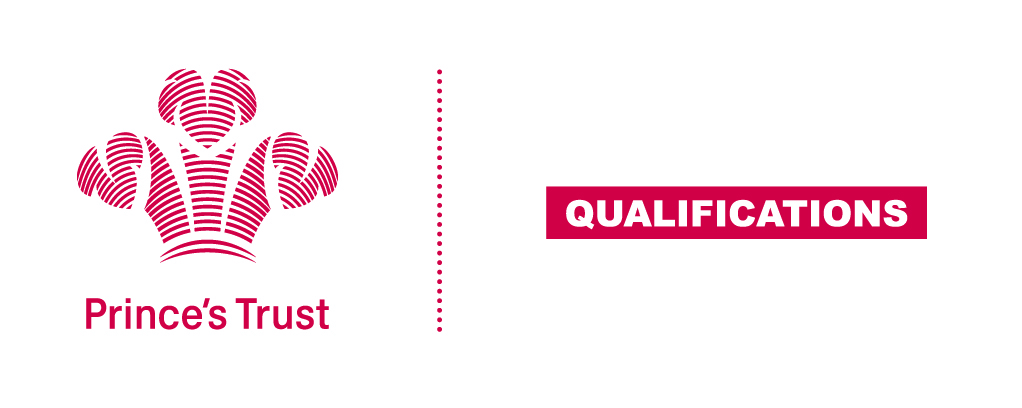 Tracking sheet – Presentation Skills					The aim of this unit is to support the learner to develop their understanding of the benefits and different purposes presentations have, as well as develop the skills needed to give a presentation. The unit requires the learner to prepare, deliver and review their own presentation.Level 2Learner name						Centre nameTo do this you mustPage numberAssessment dateUnderstand purpose of presentationsUnderstand purpose of presentationsUnderstand purpose of presentations Describe different situations when presentations might be used  Explain the reasons for using presentations Describe the features of an effective presentation State things to avoid when making presentationsBe able to prepare for a presentationBe able to prepare for a presentationBe able to prepare for a presentation2.1 Select a topic to present to an audience  2.2 Explain the choice of presentation topic2.3 Describe the main points to be made2.4 Identify resources needed for the presentation2.5 Prepare a visual resource that will enhance the audience’s understanding of the presentationBe able to deliver a presentation Be able to deliver a presentation Be able to deliver a presentation 3.1 Give a presentation3.2 Respond to questions from the audienceBe able to review own presentation skillsBe able to review own presentation skillsBe able to review own presentation skills4.1 Evaluate the presentation taking into account what went well and making suggestions for what could have been improved4.2 Explain what skills you have developed by giving a presentationAssessor feedbackAssessor feedbackAssessor feedbackDeclaration I confirm that the details above are correct, that the evidence submitted is the learner’s own work and that the learner meets all the requirements for the unit:Declaration I confirm that the details above are correct, that the evidence submitted is the learner’s own work and that the learner meets all the requirements for the unit:Declaration I confirm that the details above are correct, that the evidence submitted is the learner’s own work and that the learner meets all the requirements for the unit:Learner Name                                                    Assessor Name                     Learner Signature                                              Assessor SignatureDate                                                                    Date                                             Learner Name                                                    Assessor Name                     Learner Signature                                              Assessor SignatureDate                                                                    Date                                             Learner Name                                                    Assessor Name                     Learner Signature                                              Assessor SignatureDate                                                                    Date                                             